MARSZAŁEK WOJEWÓDZTWA PODKARPACKIEGO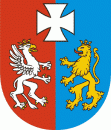 OS-I.7222.40.1.2012.EK						Rzeszów, 2012 - 04 - 03DECYZJA Działając na podstawie: art. 155 ustawy z dnia 14 czerwca 1960r. Kodeks postępowania administracyjnego (Dz. U. z 2000r. Nr 98 poz.1071 ze zm.), art. 378 ust. 2a pkt. 1 ustawy z dnia 27 kwietnia 2001r. Prawo ochrony środowiska (Dz. U. z 2008r. Nr 25 poz. 150 ze zm.), w związku z § 2 ust. 1 pkt. 41 rozporządzenia Rady Ministrów z dnia 9 listopada 2010 r. w sprawie przedsięwzięć mogących znacząco oddziaływać na środowisko (Dz. U. Nr 213 poz. 1397), po rozpatrzeniu wniosku EURO-EKO MEDIA Sp. z o.o. z siedzibą w Mielcu, z dnia 15.02.2012r. znak: L.dz. EEM/BB/138/2012 (data wpływu: 22.02.2012r.) w sprawie zmiany decyzji Wojewody Podkarpackiego z dnia 29-06-2007r., znak: ŚR.IV-6618-51/1/06, udzielającej pozwolenia zintegrowanego EURO – EKO Spółka z o.o. na prowadzenie instalacji p.n. Neutralizator N-9 do unieszkodliwiania i odzysku odpadów niebezpiecznych o zdolności przetwarzania 46,83 ton/dobę, z której prawa i obowiązki przeniesiono na rzecz EURO-EKO MEDIA Sp. z o.o.;orzekamZmieniam za zgodą stron decyzję Wojewody Podkarpackiego z dnia 29-06-2007r., znak: ŚR.IV-6618-51/1/06, zmienioną decyzją Marszałka Województwa Podkarpackiego z dnia 02-11-2011r. znak: OS-I.7222.3.5.2011.EK udzielającą pozwolenia zintegrowanego na prowadzenie instalacji p.n. Neutralizator N-9 do unieszkodliwiania i odzysku odpadów niebezpiecznych o zdolności przetwarzania 46,83 ton/dobę w następujący sposób:I.1	W punkcie II określającym rodzaje i ilości odpadów przewidywanych do unieszkodliwiania w ciągu roku, nadaję nowe brzmienie Tabeli nr 3 oraz Tabeli nr  4:„Tabela 3„Tabela 4I.2	W pkt. III. określającym ilości i rodzaje odpadów niebezpiecznych przewidywanych do odzysku w ciągu roku, nadaję nowe brzmienie Tabeli nr 5:„ Tabela 5I.3	W pkt. IV.3. określającym dopuszczalne ilości i rodzaje odpadów wytwarzanych w ciągu roku, nadaję nowe brzmienie Tabeli nr 7:„Tabela 7I.4. W pkt. IV.5. określającym dopuszczalną wielkość emisji ścieków z instalacji oraz miejsca wprowadzania tych ścieków do kanalizacji zakładu, nadaję nowe brzmienie Tabeli nr 9:„Tabela 9I.5. W pkt. VII.1. określającym maksymalne ilość surowców i materiałów stosowanych w produkcji, nadaję nowe brzmienie Tabeli 16.„Tabela 16II .Pozostałe warunki decyzji pozostają bez zmian.UzasadnieniePismem z dnia 15.02.2012r. znak: L.dz. EEM/BB/138/2012(data wpływu: 26.09.2011r.) EURO-EKO MEDIA Sp. z o.o. z siedzibą w Mielcu, ul. Wojska Polskiego 3, 39 - 300 Mielec wystąpiła z wnioskiem o zmianę decyzji Wojewody Podkarpackiego z dnia 29-06-2007r., znak: ŚR.IV-6618-51/1/06, zmienionej  decyzją Marszałka Województwa Podkarpackiego z dnia 02-11-2011r. znak: OS-I.7222.3.5.2011.EK udzielającej pozwolenia zintegrowanego EURO – EKO Spółka z o. o. na prowadzenie instalacji p.n. Neutralizator N-9 do unieszkodliwiania i odzysku odpadów niebezpiecznych o zdolności przetwarzania 46,83 ton/dobę, z której prawa i obowiązki przeniesiono na rzecz EURO-EKO MEDIA Sp. z o. o. na mocy decyzji Marszałka Województwa Podkarpackiego z dnia 24-05-2011r. znak: OS-I.7221.26.2.2011.NS.Wniosek Spółki został umieszczony w publicznie dostępnym wykazie danych o dokumentach zawierających informacje o środowisku i jego ochronie,pod numerem 134/2012.Rozpatrując wniosek oraz całość akt w sprawie ustaliłem, co następuje:W aktualnym stanie na terenie Spółki eksploatowana jest instalacja, która na podstawie § 2 ust. 1 pkt. 41 rozporządzenia Rady Ministrów z dnia 9 listopada 2010 r. w sprawie przedsięwzięć mogących znacząco oddziaływać na środowisko (Dz. U. Nr 213 poz. 1397), zaliczana jest do przedsięwzięć mogących znacząco oddziaływać na środowisko, wymagających sporządzenia raportu. Tym samym, zgodnie z art. 183 w związku z art. 378 ust. 2 a pkt. 1 ustawy Prawo ochrony środowiska, organem właściwym do zmiany pozwolenia jest Marszałek Województwa Podkarpackiego. Przedmiotem wniosku są zmiany w zakresie ilości i rodzajów odpadów przewidzianych do unieszkodliwiania i odzysku, wynikające z potrzeb lokalnego rynku.Uwzględniając wniosek strony dokonano zmian w obowiązującej decyzji w pkt. II określającym rodzaje i ilość odpadów niebezpiecznych oraz innych niż niebezpieczne, przewidzianych do unieszkodliwiania. Spółka zamierza zwiększyć zakres unieszkodliwianych odpadów o odpady ciekłe o kodach 06 01 01*, 06 01 02*,06 01 04*,  06 01 05*, 06 01 06*, 06 02 01*, 06 02 03*, 06 02 04*, 06 02 05*, 16 05 06*, 16 05 07*, 16 06 06*, 20 01 14*, 20 01 15* , przy jednoczesnym zmniejszeniu ilości unieszkodliwianych odpadów o  kodzie 03 01 80* ( z 5 400 Mg/rok do 4 296 Mg/rok). Zmiany ilościowe wiążą się z brakiem podaży na lokalnym rynku odpadu o kodzie 03 01 80*, (wcześniejszy dostawca zredukował dostawy tego odpadu) oraz wzrostem zapotrzebowania na odbiór odpadów ciekłych. Dostawcami tych odpadów będą mali i średni przedsiębiorcy, laboratoria chemiczne (usługowe, szkolne, SANEPID-u itp.) oraz podmioty prowadzące segregację odpadów komunalnych z terenu województwa. W efekcie końcowym nie zmieni się zdolność przetwarzania odpadów ciągu technologicznego nr 1 do unieszkodliwiania odpadów.Spółka przewiduje również zmiany w zakresie odzyskiwanych odpadów tj. zmniejszenie rocznych ilości odzyskiwanych odpadów o kodzie 12 01 09* z wielkości 200  Mg/rok do wielkości 110 Mg/rok, oraz przyjęcie nowego odpadu o kodzie 13 05 07* w ilości 90 Mg rocznie.Powyższe zmiany podyktowane są faktem zmniejszenia ogólnej ilości powstających odpadów o kodzie 12 01 09*, z uwagi na stosowanie w technologii obróbki mechanicznej nowocześniejszego parku maszynowego oraz cieczy chłodzących nowej generacji (mikroemulsje, ciecze polimerowe) o wydłużonym okresie użytkowania. Spółka zawnioskowała o odzysk odpadów o kodzie13 05 07* w związku ze wzrostem zapotrzebowanie na odbiór odpadów w postaci zaolejonej wody z separatorów. Niemal każda kanalizacja deszczowa na terenie SSE EURO – PARK Mielec wyposażona jest w łapacze olejów, co skutkuje powstawaniem tego rodzaju odpadu oraz koniecznością zapewnienia możliwości jego zagospodarowania.Konsekwencją zmian w zakresie ilości i rodzajów unieszkodliwianych odpadów będzie: -  zmniejszenie ilości wytwarzanych odpadów dla kodu 03 01 82 z wielkości 810 Mg/rok do 640 Mg/rok i dla kodu 03 01 81 z wielkości 5400 Mg/rok do 4296 Mg/rok przy jednoczesnym zwiększeniu ilości odpadu o kodzie 19 08 14 z 300 Mg/rok do 330 Mg/rok; niniejsze zmiany zostały uwzględnione w pkt. IV.3 decyzji;-  zwiększenie rocznej ilości ścieków technologicznych chromowych i myjących  odprowadzanych do studzienki Z-3 i dalej do kanalizacji ogólnej, zmiany uwzględniono w pkt.IV.5 decyzji,-  zmniejszenie ilości podchlorynu sodu z 648 Mg/rok do 520 Mg/rok, zmiany uwzględniono w pkt. VII.1 decyzji.O planowanych zmianach w instalacji, uwzględnionych w niniejszej decyzji, przed ich dokonaniem, stosownie do wymogu art. 214 ust. 1 ustawy Prawo ochrony środowiska prowadzący instalację poinformował tut. organ, wnosząc jednocześnie o dokonanie zmian w decyzji.Analizując wskazane powyżej okoliczności uznano, że zmiany przedmiotowej decyzji nie mieszczą się w definicji istotnej zmiany, określonej w art. 3 pkt. 7 ustawy Prawo ochrony środowiska. W związku z tym dokonano zmiany decyzji w trybie art. 155 Kpa. Biorąc pod uwagę powyższe oraz to, że za zmianą przedmiotowej decyzji przemawia słuszny interes strony, a przepisy szczególne nie sprzeciwiają się zmianie orzeczono jak w osnowie.PouczenieOd niniejszej decyzji służy odwołanie do Ministra Środowiska za pośrednictwem Marszałka Województwa Podkarpackiego w terminie 14 dni od dnia otrzymania decyzji. Odwołanie należy składać w dwóch egzemplarzach.Opłata skarbowa w wys. 1 005,50 zł. uiszczona w dniu 16.02.2012r.na rachunek bankowy: Nr 83 1240 2092 9141 0062 0000 0423 Urzędu Miasta RzeszowaOtrzymują: EURO – EKO MEDIA Sp. z o.o.OS-I. a/aDo wiadomości:Podkarpacki Wojewódzki Inspektor Ochrony Środowiska, ul. Langiewicza 26, 35-101 RzeszówLp.KododpaduRodzaj odpaduMetoda unieszko-dliwianiaWęzełtechnologiczny,w którymzachodzi procesunieszkodliwianiaIlośćOdpadów[Mg/rok]1.03 01 80*Odpady z chemicznej przeróbki drewna zawierające substancje niebezpieczneD 9W24 2962.06 01 01*Kwas siarkowy i siarkawyD 9W-11003.06 01 02*Kwas chlorowodorowyD 9W-1104.06 01 04*Kwas fosforowy i fosforawyD 9W-1505.06 01 05*Kwas azotowy i azotawyD 9W-1506.06 01 06*Inne kwasyD 9W-1507.06 02 01*Wodorotlenek wapniowyD 9W-11008.06 02 03*Wodorotlenek amonowyD 9W-1509.06 02 04*Wodorotlenek sodowy i potasowyD 9W-15010.06 02 05*Inne wodorotlenkiD 9W-15011.11 01 05*Kwasy trawiąceD 9W11 20012.11 01 06*Odpady zawierające kwasy inne niż wymienionew 11 01 05*D 9W11 00013.11 01 07*Alkalia trawiąceD 9W11 10014.11 01 08*Osady i szlamy z fosforanowaniaD 9W150015.11 01 11*Wody popłuczne zawierające substancje niebezpieczneD 9W31 20016.11 01 13*Odpady z odtłuszczania zawierające substancje niebezpieczneD 9W11 00017.11 01 98*Inne odpady zawierające substancje niebezpieczneD 9W31 00018.12 03 01*Wodne ciecze myjąceD 9W160019.16 05 06*Chemikalia laboratoryjne i analityczne (np. odczynniki chemiczne) zawierające substancje niebezpieczne, w tym mieszaniny chemikaliów laboratoryjnych i analitycznychD 9W-3120.16 05 07*Zużyte nieorganiczne chemikalia zawierające substancje niebezpieczne (np. przeterminowane odczynniki chemiczne)D 9W-3121.16 06 06*Selektywnie gromadzony elektrolit z baterii i akumulatorówD 9W-15022.20 01 14*KwasyD 9W-12023.20 01 15*AlkaliaD 9W-120Razem12 498Lp.KododpaduKododpaduRodzaj odpaduMetoda unieszko-dliwianiaWęzełtechnologiczny,w którymzachodzi procesunieszkodliwianiaIlośćodpadów[Mg/rok]1.03 03 9903 03 99Inne niewymienione odpady (odpad w postaci wody technologicznej z opróżniania obiegu zamkniętego przed okresowym czyszczeniem zbiorników)D 9W22502.08 01 2008 01 20Zawiesiny wodne farb lub lakierów inne niż wymienione w 08 01 19D 9W31503.08 01 9908 01 99Inne niewymienione odpady (odpady ciekłe powstające w efekcie czyszczenia wodą kabin malarskich, zbiorników użytkowanych przy produkcji i stosowaniu farb)D 9W32004.11 01 1211 01 12Wody popłuczne inne niż wymienione w 11 01 11*D 9W13005.11 01 1411 01 14Odpady z odtłuszczania inne niż wymienionew 11 01 13*D 9W13006.11 01 9911 01 99Inne niewymienione odpady(odpady ciekłe o charakterze wód popłucznych powstające w efekcie mycia przed przeglądami i remontami urządzeń na placówkach chemicznej i elektrochemicznej obróbki chemicznej)D 9W13007.16 05 0916 05 09Zużyte chemikalia inne niż wymienione w 16 05 06, 16 05 07 lub 16 05 08D 9W128.19 09 0619 09 06Roztwory i szlamy z regeneracji wymienników jonitowychD 9W1250Razem1 752Lp.Kod odpaduRodzaj odpaduMetoda odzyskuIlość odpadów[Mg/rok]1.12 01 09*Odpadowe emulsje i roztwory z obróbki metali niezawierające chlorowcówR 151102.13 05 07*Zaolejona woda z odwadniania olejów w separatorachR 1590Lp.KododpaduRodzaj odpaduIlość odpadów[Mg/rok]Dalszy sposób gospodarowaniaOdpademOdpady inne niż niebezpieczneOdpady inne niż niebezpieczneOdpady inne niż niebezpieczneOdpady inne niż niebezpieczneOdpady inne niż niebezpieczne03 01 81Odpady z chemicznej przeróbki drewna inne niż wymienione w 03 01 80 ( płynny odpad z procesu unieszkodliwiania odpadów pochodzących z chemicznej obróbki drewna)4 296,0D903 01 82Osady z zakładowych oczyszczalni ścieków z przetwórstwa drewna640,0R1,  R1507 02 13Odpady tworzyw sztucznych(węże, rury, elementy urządzeń)1,0R1,  R1507 02 99Inne niewymienione odpady(węże, rury, elementy urządzeń)1,0R1,  R1515 01 01Opakowania z papierui tektury0,2R1,  R14, R1515 01 02Opakowania z tworzyw sztucznych0,5R1,  R14, R1515 01 04Opakowania z metali0,1R4,  R1415 01 05Opakowania wielomateriałowe0,2R1,  R1515 01 07Opakowania ze szkła0,2R14, D5, R515 02 03Sorbenty, materiały filtracyjne, tkaniny do wycierania (np. szmaty, ścierki) i ubrania ochronne inne niż wymienione w 15 02 02*0,2D10, R1,  R1516 02 14Zużyte urządzenia (elektryczne) inne niż wymienione w 16 02 09  do 16 02 130,5R15, R14, R4, R5,16 05 09Zużyte chemikalia inne niż wymienione w 16 05 06, 16 05 07, lub 16 05 080,2D10, R1, R1517 04 05Żelazo i stal15,0R4, R1417 04 11Kable inne niż wymienione w17 04 105,0R4,  R1417 09 04Zmieszane odpady z budowy, remontów i demontażu inne niż wymienione w 17 09 01, 17 09 02 i 17 09 0310,0R14, D5, R119 08 14Szlamy z innego niż biologiczne oczyszczania ścieków przemysłowych, inne niż wymienione w 19 08 13*330,0R1,  D10, D5, R15Odpady niebezpieczneOdpady niebezpieczneOdpady niebezpieczneOdpady niebezpieczneOdpady niebezpieczne13 05 02 *Szlamy z odwadniania olejów w separatorach5,0D1013 05 06 *Olej z odwadniania olejów w separatorach5,0R9,  D10,  R1415 01 10*Opakowania zawierające pozostałości substancji niebezpiecznych lub nimi zanieczyszczone1,0D10,  R1515 02 02 *Sorbenty, materiały filtracyjne, (w tym filtry olejowe nieujete w innych grupach)  tkaniny do wycierania (np. szmaty, ścierki) i ubrania ochronne zanieczyszczone substancjami niebezpiecznymi (np. PCB)0,2D10,  R1516 02 13 *Zużyte urządzenia (elektryczne)zawierające niebezpieczne elementy, inne niż wymienione w 16 02 09 do 16 02 12 (lampy fluorescencyjne)0,01R4,  R5,  R1416 05 07 *Zużyte nieorganiczne chemikalia zawierające substancje niebezpieczne(np. przeterminowane odczynniki chemiczne)0,15D9,  D1016 05 08 *Zużyte organiczne chemikalia zawierające substancje niebezpieczne(np. przeterminowane odczynniki chemiczne)0,15D9,  D1017 09 03 *Inne odpady z budowy, remontów i demontażu(w tym odpady zmieszane) zawierające substancje niebezpieczne15,0D10, D5,  R15Lp.Rodzaj ścieków – miejsce wprowadzania do kanalizacjiDopuszczalna ilość ściekówDopuszczalna ilość ściekówOznaczenieJednostkaDopuszczalne max. stężenie zanieczyszczeń w ściekachLp.Rodzaj ścieków – miejsce wprowadzania do kanalizacjiQmax dm3/dQmax rocznem3/rokOznaczenieJednostkaDopuszczalne max. stężenie zanieczyszczeń w ściekach1.Ścieki bytowe odprowadzane do studzienki Z-1 i dalej do kanalizacji przemysłowo - sanitarnej0,390Zawiesina ogólnamg/dm33001.Ścieki bytowe odprowadzane do studzienki Z-1 i dalej do kanalizacji przemysłowo - sanitarnej0,390BZT5mg/dm35001.Ścieki bytowe odprowadzane do studzienki Z-1 i dalej do kanalizacji przemysłowo - sanitarnej0,390ChZT dwuchrom.mg/dm37001.Ścieki bytowe odprowadzane do studzienki Z-1 i dalej do kanalizacji przemysłowo - sanitarnej0,390Odczyn pH-6,5 – 9,02.Ścieki deszczowe odprowadzane do studzienki Z-2 i dalej do kanalizacji deszczowej10,31238Zawiesina ogólnamg/dm32002.Ścieki deszczowe odprowadzane do studzienki Z-2 i dalej do kanalizacji deszczowej10,31238Węglowodory ropopochodnemg/dm3303.Ścieki technologiczne chromowe i myjące odprowadzane do studzienki Z-3 i dalej do kanalizacji przemysłowo - sanitarnej309954Odczyn pH-6,5 – 9,03.Ścieki technologiczne chromowe i myjące odprowadzane do studzienki Z-3 i dalej do kanalizacji przemysłowo - sanitarnej309954ChZT dwuchrom.mg/dm37003.Ścieki technologiczne chromowe i myjące odprowadzane do studzienki Z-3 i dalej do kanalizacji przemysłowo - sanitarnej309954Chlorkimg/dm31 0003.Ścieki technologiczne chromowe i myjące odprowadzane do studzienki Z-3 i dalej do kanalizacji przemysłowo - sanitarnej309954Zawiesina ogólnamg/dm33003.Ścieki technologiczne chromowe i myjące odprowadzane do studzienki Z-3 i dalej do kanalizacji przemysłowo - sanitarnej309954Siarczanymg/dm35003.Ścieki technologiczne chromowe i myjące odprowadzane do studzienki Z-3 i dalej do kanalizacji przemysłowo - sanitarnej309954Chrom ogólnymg/dm313.Ścieki technologiczne chromowe i myjące odprowadzane do studzienki Z-3 i dalej do kanalizacji przemysłowo - sanitarnej309954Kadmmg/dm30,23.Ścieki technologiczne chromowe i myjące odprowadzane do studzienki Z-3 i dalej do kanalizacji przemysłowo - sanitarnej309954Miedźmg/dm313.Ścieki technologiczne chromowe i myjące odprowadzane do studzienki Z-3 i dalej do kanalizacji przemysłowo - sanitarnej309954Ołówmg/dm313.Ścieki technologiczne chromowe i myjące odprowadzane do studzienki Z-3 i dalej do kanalizacji przemysłowo - sanitarnej309954Nikielmg/dm313.Ścieki technologiczne chromowe i myjące odprowadzane do studzienki Z-3 i dalej do kanalizacji przemysłowo - sanitarnej309954Fosfor ogólnymg/dm3124.Ścieki z regeneracji emulsji olejowych odprowadzane do studzienki Z-4 i dalej do kanalizacji deszczowej2,8200Zawiesina ogólnamg/dm31004.Ścieki z regeneracji emulsji olejowych odprowadzane do studzienki Z-4 i dalej do kanalizacji deszczowej2,8200Węglowodory ropopochodnemg/dm3154.Ścieki z regeneracji emulsji olejowych odprowadzane do studzienki Z-4 i dalej do kanalizacji deszczowej2,8200Substancje ekstrahujące się eterem naftowymmg/dm31004.Ścieki z regeneracji emulsji olejowych odprowadzane do studzienki Z-4 i dalej do kanalizacji deszczowej2,8200Odczyn pH-6,5 – 9,0Lp.WyszczególnienieJednostkaWartośćWskaźnik zużycia na 1 Mg odpadów1.Siarczan żelazawyMg/rok2,512,50 kg2.Podchloryn soduMg/rok520,00 80,73 kg3.Pirosiarczyn soduMg/rok22,38,75 kg4.Kwas siarkowy technicznyMg/rok60,03,88 kg5.Wapno hydratyzowaneMg/rok100,05,89 kg